DIGESTION SYSTEM			Name _______________  P. ______1. (pg 570)	Which liquid digests starch into glucose? ___________2. (pg 570)	What is the wave like muscle action in 		the esophagus called? ______________________3. (pg 571)	Which organ makes acid soup out of food?_____________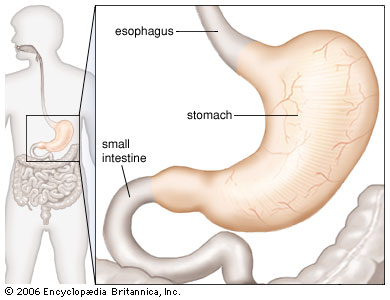 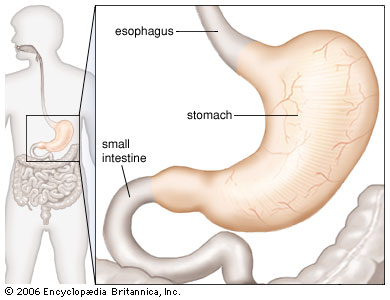 				4. (pg 572)  Which organ absorbs the digested food into the       bloodstream? ___________________	                  	5. (pg 572) Which organ makes the acid soup non-acidic?       ________________________________6. (pg 573)	Which organ makes bile? ___________________7. (pg 573)	What fluid dissolves fat? _____________8. (pg 574)	Which organ absorbs the water out of the undigested parts of the 		food? ____________________________9. 		The “good” guys in the large intestine are microscopic ____________.10. pg. 575) 	Damage to the stomach lining causes painful ______________.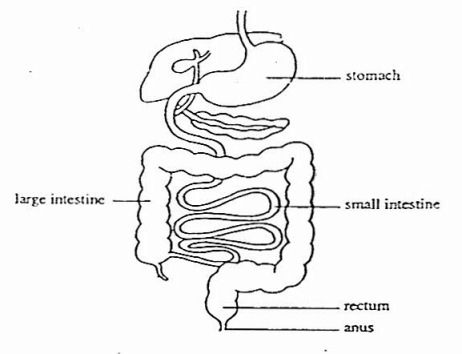 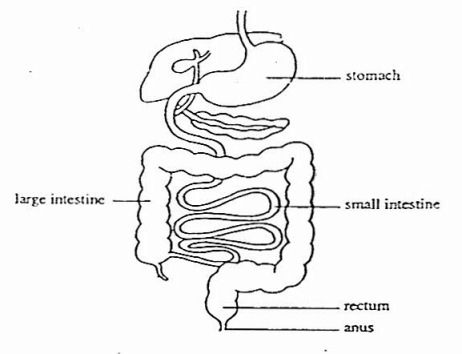 							WORD BANK						ulcers		bile			saliva						liver			peristalsis		bacteria						pancreas		stomach						small intestine	large intestineSome more on the DIGESTIVE SYSTEM1. (pg 570)	Saliva contains an ____________that begins the chemical digestion of 		carbohydrates.	2. (pg 570)	Carbohydrates have to be digested into ________________ before 		being absorbed into the blood.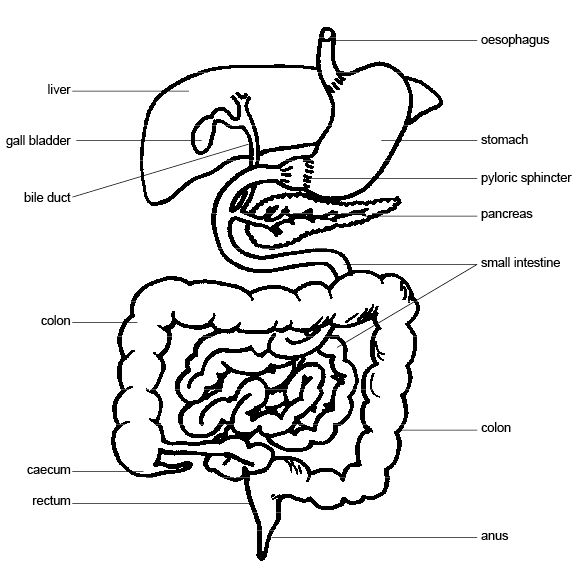 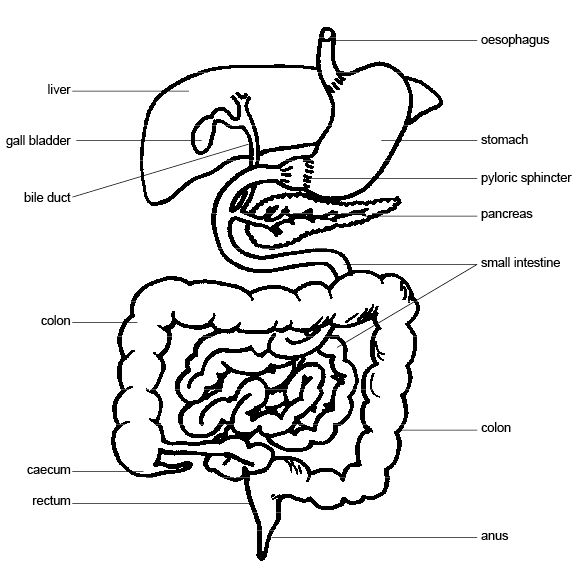 					3. (pg. 571)   Chemical and physical digestion in the stomach 						stomach turns the acid soup into 							_____________________.					4. (pg. 572)  The organ that does the most chemical  						       digestion is the _________________5. (pg. 572) 	Which organ has villi to absorb digested nutrients into the blood? 		____________________________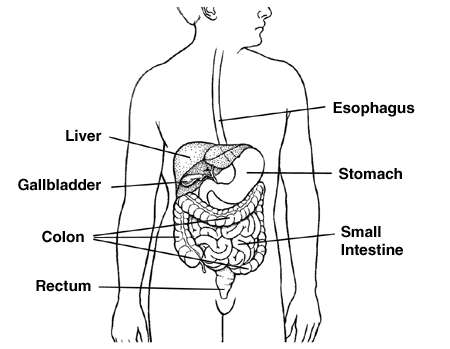 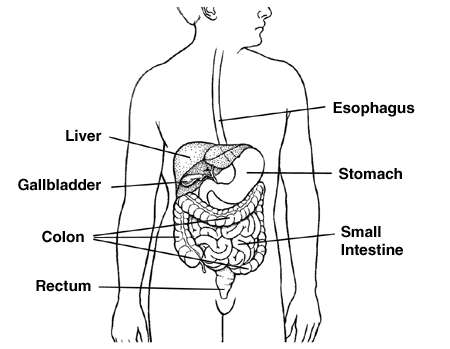 					6.  (pg 572)  Which organ makes many digestive enzymes 							for the intestine? __________________					7. (pg 573)  	Fats and oils stay in large, indigestible globs until dissolved by _________________ made in the liver.8. (pg 574) 	Which organ absorbs water into the blood from undigested food? 		______________________9. 		The “good guys” in the large intestine are _____________________.10. (pg 575)	An open sore in the stomach lining is called an ________________.WORD BANK:  ulcers     bile       enzyme     pancreas     small intestine		      glucose  bacteria   chyme     large intestine